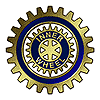 Vänersborg IWC D 236	  International Inner Wheel	SwedenEmprower and Evolve			Månadsbrev 4-6  2018-2019IIWpresident				President: Ing-Marie Ottosso	nChristine Kirby				Sekreterare: Marita Persson	Catharina Berggren som varit gäst i Vänersborgs IWC vid tre tillfällen vill nu till vår stora glädje bli medlem. Är det någon som har synpunkter på detta så kontakta President Ing-Marie Ottosson.Kallelse 3: Månadsmöte på Lagergrenska Huset, Residensgatan 18-20, Vänersborg.Program:	Jan –Kenneth Johansson föreläser över ämnet ”från Röde Orm till Vite Krist”Tid: 	Tisdagen den 6 november kl 18.00 Kostnad: 	170 kronor.Anmälan: 	senast onsdagen den 31 oktober  2018Anmälningar görs till: Birgitta Johansson tel. mob 0737-530543 eller  e.birgitta.johansson@gmail.comMargareta Hjerten tel:0521-12930 mob 070-6929233 eller  margareta.hjerten@telia.comOBS att avanmälan efter sista anmälningsdagen innebär att man får betala maten, eftersom Kalasboden tar betalt för beställda portionerDet har blivit en tradition att ta med julklappar till Diakonalt center. Så även i år. En julklapp för ca 100 kr och märkt med möjlig mottagare tas med till  julmötet 4 december.  Kallelse 4: Månadsmöte på Lagergrenska Huset, Residensgatan 18-20, Vänersborg.Program:	Julmöte,  mingel och ev musikunderhållning, Tid: 	Tisdagen den 4 december   kl 18.00 Kostnad: 	170 kronor.Anmälan: 	senast tors dagen den 29 november  2018Anmälningar görs till: Birgitta Johansson tel. mob 0737-530543 eller  e.birgitta.johansson@gmail.comMargareta Hjerten tel:0521-12930 mob 070-6929233 eller  margareta.hjerten@telia.comAnteckningar från medlemsmötet den 2 oktober 2018.23 personer var närvarande två gäster, Agneta Johansson, Catharina Berggren och dagens föreläsare Dick Netterlid.President Ing-Marie Ottosson hälsade alla vart välkomna, tände ljuset och påminde om vår värdegrund. Som bruklig är så startade vi med en god middag. Efter middagen gav vi ordet till Generalsekreteraren för Riksföreningen Gästhamnar i Sverige, Dick Netterlid.Han berättade att det finns 420 klassificerade gästhamnar i Sverige. Det finns 66000 öar i Sverige varav 1/3 del, 22000 finns i Vänern.  Det finns ca 1 miljon fritidsbåtar 2-3miljoner människor är på sjön, det är en folkrörelse. Man söker naturupplevelse, social samvaro samt lugn och ro.Vänersborg har tre gästhamnar, Sanden, Länsan och Marinan.Det förekommer problem vid hamnarna där ungdomsgäng driver omkring och gör ofog .Dick tog tag i ett ungdomsgäng på fem personer från olika nationaliteter som gick och drog kring Marinan.  Det Dick såg var, ungdomarnas sysslolöshet, rasism, droger, kriminalitet, uppgivenhet och gängbildning. Det han ville uppnå var sysselsättning, engagemang, samarbete, respekt, kunskap och framtidstro.Han startade ett lokalt ungdomsprojekt med en segelbåt som ungdomarna fick och skulle göra i ordning. Projektet var mycket lyckat och har möjlighet att utvidgas, det skapar ringar på vattnet.Ing-Marie tackade Dick för en intressant föreläsning och Dick bjöd in oss alla att vid tillfälle komma till marinan och prova sjölivet.KlubbärendenDistriktsårsmötet i Mark, Ing-Marie och Ingela åker dit.Proxy vote holder, Fullmakt att rösta på convention,  Margareta Westlau är utsedd att representera SverigeInternationella hjälpprojekt , vi röstade om Garissa och Fistula. Fistula vann med stor marginal.Nationella projekt: Narkotikabekämpning och Silviasystrar, båda projekten var angelägna oh ville behållasLokala projekt, diakonalt centrum (julklappar) Duvan. Ev kan något annat tillkommaRapport från Stavanger: det handlade mycket om att få nya medlemmar. Dessutom diskuterades om vi ska ha något nordiskt projekt.  Garissa var det mest aktuella.Starka kvinnors nätverk, Ingela R rapporterade. Det senaste mötet hölls av en dietist och var mycket uppskattat. Vidare kommer  ekonomi, familj-barnrelationer, ekonomi, stress kvinnnojouren, målning med workshop att avhandlas. Mötena hålls varje torsdag mellan 17-21, alternerar mellan Restad gård och Vänersborg.Inkommen/utskickad post: Inbjudan till samtliga IW medlemmar från Grekiska IW, till Zyros den 5-7 april 2019, program: framtid för barn i Europa. Ing-Marie har mer info om någon är intresserad.Göta Sundell har fått grattiskortAstrid hälsade från Margareta Ekman som för närvarande vistas på Nyhaga.Lena visade en bok som innehöll en sammanställning av alla dikter som kom in till förra IIW presidenten,Kapila Guptas valspråk,  Leave a Lasting Legacy. Hennes dotter hade gjort boken som en morsdagspresent.Marita